РОЗПОРЯДЖЕННЯМІСЬКОГО ГОЛОВИм. СумиУ зв’язку з кадровими змінами, керуючись пунктом 20 частини четвертої статті 42 Закону України «Про місцеве самоврядування в Україні»:Внести зміни у додаток до розпорядження міського голови від   26.04.2019             № 150-Р «Про створення комісії з перевірки організації роботи з документами в структурних підрозділах Сумської міської ради», а саме:Виключити зі складу комісії заступника міського голови, керуючого справами виконавчого комітету Пака Степана Яковича, звільнивши його від обов’язків голови комісії.Включити о складу комісії керуючого справами виконавчого комітету Павлик Юлію Анатоліївну, призначивши її головою комісії.Міський голова						О.М. ЛисенкоМоша 700-639Розіслати: членам комісії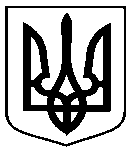 від   24.07.2020    № 205-РПро внесення змін до розпорядження міського голови від   26.04.2019             № 150-Р «Про створення комісії з перевірки організації роботи з документами в структурних підрозділах Сумської міської ради»Начальник відділу протокольної роботи та контролюЛ.В. МошаНачальник правового управлінняО.В. ЧайченкоКеруючий справами виконавчого комітетуЮ.А. Павлик